DIGITALIZUJEME ŠKOLU REALIZACE INVESTICE NÁRODNÍHO PLÁNU OBNOVY – KOMPONENTA 3.1V rámci Investice č. 2: Vybavení škol digitálními technologiemi z komponenty 3.1 Inovace ve vzdělávání v kontextu digitalizace z Národního plánu obnovy vynaložila škola finanční prostředky k dosažení cíle č. 172 zakoupením digitálních technologií a vybavení za účelem dálkového studia.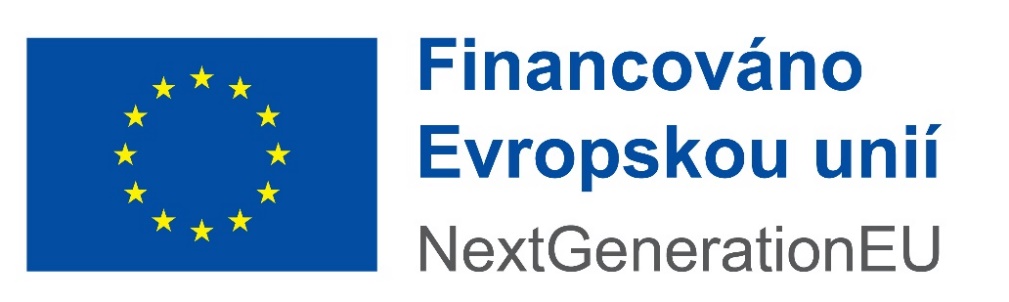 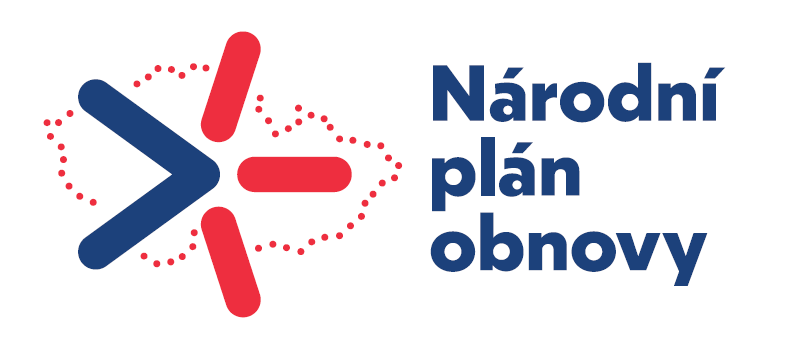 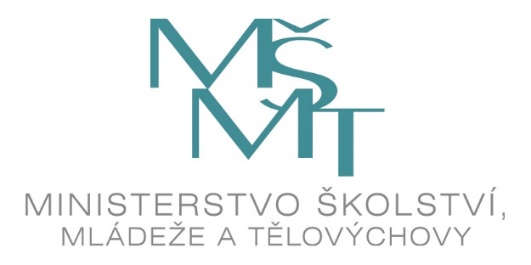 